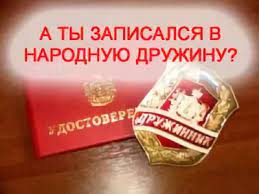 Народная дружина – основанное на членстве общественное объединение, участвующее в охране общественного порядка во взаимодействии с органами внутренних дел (полицией) и иными правоохранительными органами, органами государственной власти и органами местного самоуправления.Народный дружинник – гражданин Российской Федерации, являющейся членом народной дружины и принимающий в ее составе участие в охране общественного порядка.Основной задачей дружины является оказание помощи полиции в охране общественного порядка и защита граждан от преступных посягательств.Свою деятельность народные дружины осуществляют в соответствии с Федеральным законом от 02.04.2014 № 44-ФЗ «Об участии граждан в охране общественного порядка», а также согласно нормативно-регламентирующих документов субъектов РФ. В Югре это Закон ХМАО-Югры от 19.11.2014 № 95-оз «О регулировании отдельных вопросов участия граждан в охране общественного порядка в Ханты-Мансийском автономном округе – Югре» и Закон ХМАО-Югры от 01.07.2013 № 58-оз «Об участии граждан в охране общественного порядка в Ханты-Мансийском автономном округе – Югре».   В настоящее время на территории сельских поселений Ханты-Мансийского района зарегистрировано 11 добровольных народных дружин, в которых принимают участие в охране общественного порядка 46 жителей района.На материально-техническое обеспечение деятельности народных дружин ежегодно выделяются денежные средства из бюджетов сельских поселений района, а также из средств окружного бюджета (в 2023 году выделено финансирование в размере 183,3 тыс. рублей).Денежные средства расходуются на приобретение экипировки, технических средств, изготовления удостоверений, страхования жизни и здоровья, а также на материальное стимулирование (денежное вознаграждение) народных дружинников, участвующих в охране и поддержании общественного правопорядка в сельских поселениях.Основная работа дружинников заключена в принятии участия во взаимодействии с правоохранительными органами в охране общественного порядка при проведении на территориях сельских поселений общественных мероприятий (праздничных, культурных, спортивных и т.п.), внутренних рейдах по соблюдению жителями правил благоустройства поселений, в том числе совместно с родительскими патрулями, патрулировании водных объектов (по запрету купания), лесных насаждений в пожароопасный период.Народные дружинники также привлекаются для участия в проведении профилактических рейдов по недопущению нарушения населением действующих ограничений и запретов, правил торговли табачной и винно-водочной продукцией, энергетическими напитками, в правовом информировании, в качестве понятых при процессуальных действиях, поисковых мероприятиях без вести пропавших и т.п. За 9 месяцев текущего года дружинниками района отработано – 2756 часов, осуществлено – 1091 выходов, из них совместно с сотрудниками полиции принято участие в 163 мероприятиях. В соответствии с действующим законодательством органы местного самоуправления помимо материального стимулирования дружинников устанавливают им определенные льготы, в том числе по земельному налогу. Кроме того, они имеют право на ежегодный дополнительный отпуск по месту работы без сохранения заработной платы продолжительностью до десяти календарных дней.Для подачи заявления на вступление в народную дружину или для получения дополнительной информации, касающейся деятельности народных дружин, обращайтесь в администрации соответствующих сельских поселений по месту жительства.